APPEL D’OFFRE – MUMI/E&C/CdC/2024/006CONSTRUCTION D’UN POULAILLER DANS LE CADRE DU CAHIER DES CHARGES SIGNES ENTRE MUTANDA MINING, LES COMMUNAUTES LOCALES ET L’ETAT CONGOLAISINTRODUCTIONMutanda Mining est un producteur de cuivre et de cobalt de haute qualité appartenant à Glencore en République démocratique du Congo (RDC). Il est situé dans la ceinture de cuivre de la Zambie et de la RDC, dans la province du Lualaba, au sud de la RDC, à environ 42 km à l'est de la ville de Kolwezi. Mutanda Mining a l’obligation, en tant que société minière opérant en RD Congo, de se conformer à la législation de la RD Congo, y compris le code minier de la RD Congo ainsi que la réglementation minière concernant son engagement envers les communautés affectées et impactées par ses opérations.De ce fait, Mutanda Mining, conformément à l’article 285 du code minier en tant que titulaire d’un droit minier d’exploitation ou d’autorisation de carrières permanent, est tenu d’élaborer un cahier des charges définissant sa responsabilité sociétale vis-à-vis des communautés locales affectées par ses activités minières. Sur ce, Mutanda Mining aura besoin d’une expertise externe afin de réaliser les différents projets prévus dans le cadre du cahier des charges. Par conséquent, le contractant doit avoir la capacité de fournir correctement les services pendant la durée du contrat et doit avoir l'expertise, le personnel, l'équipement et le capital nécessaire pour fournir les travaux dans les délais spécifiés et demandés.CONSTRUCTION D’UN POULAILLERDescription du projetCe projet consiste en la construction d’un poulailler dans le village de Kawama.Objectif du projetParticiper à la réduction du déficit en protéines animales des populationsAutonomiser économiquement les villages bénéficiaires du projetBénéficiairesLa population du village de Kawama.Résultat attenduConstruction d’un poulailler composé d’un dépôt, d’une pharmacie et d’une clôture.LocalisationVillage Kawama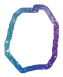 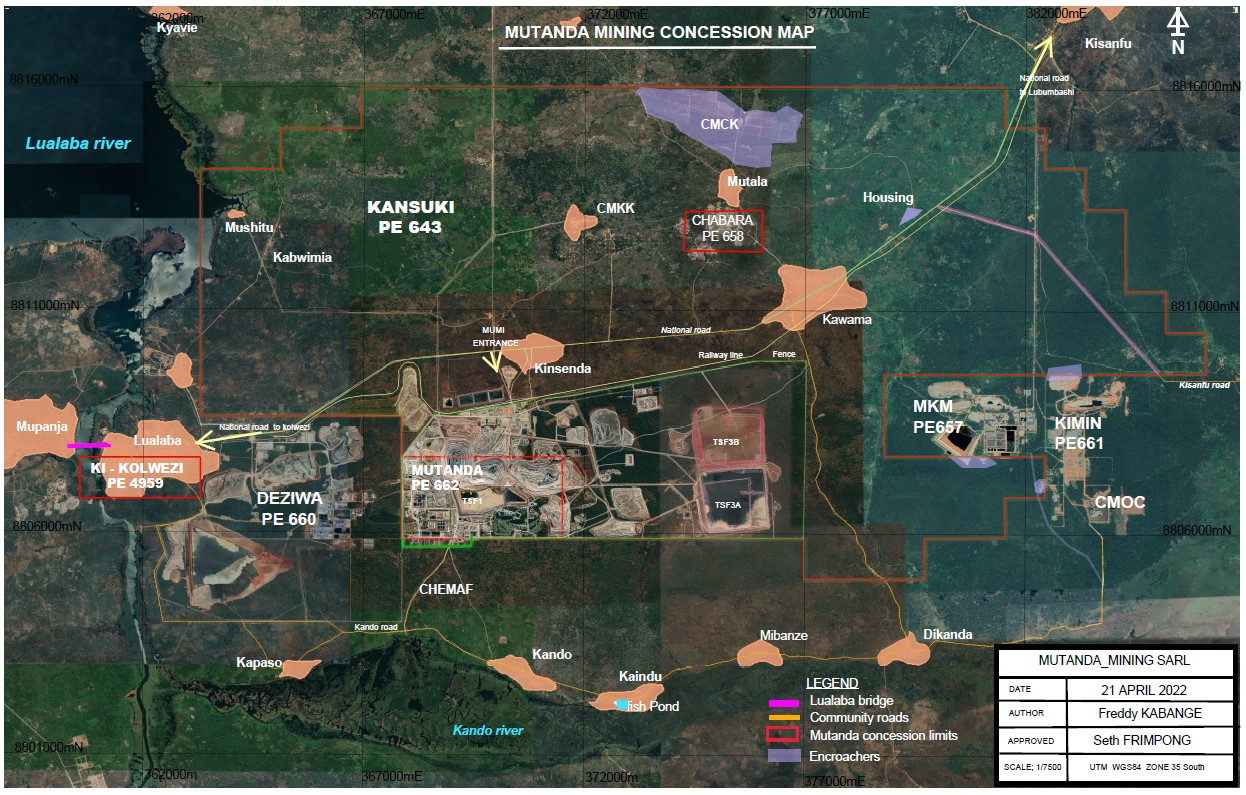        LEGENDE     Le village bénéficiaire du projet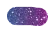 SpécificationsBatiment du poulailler (1) : 24m x 16mBâtiment de stockage et pharmacie (1) : 3,4m x 9,2mConstruction de la clôture du poulailler sur 224ML Type de clôture à construire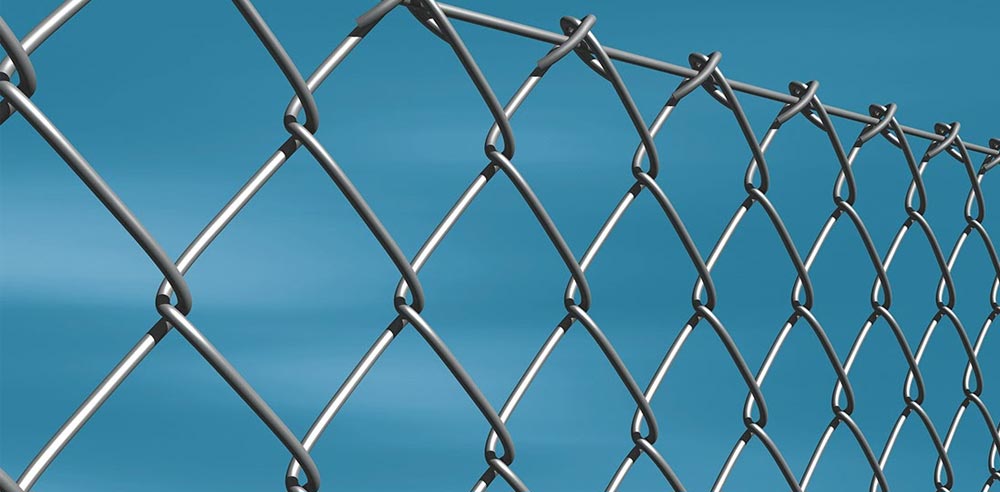 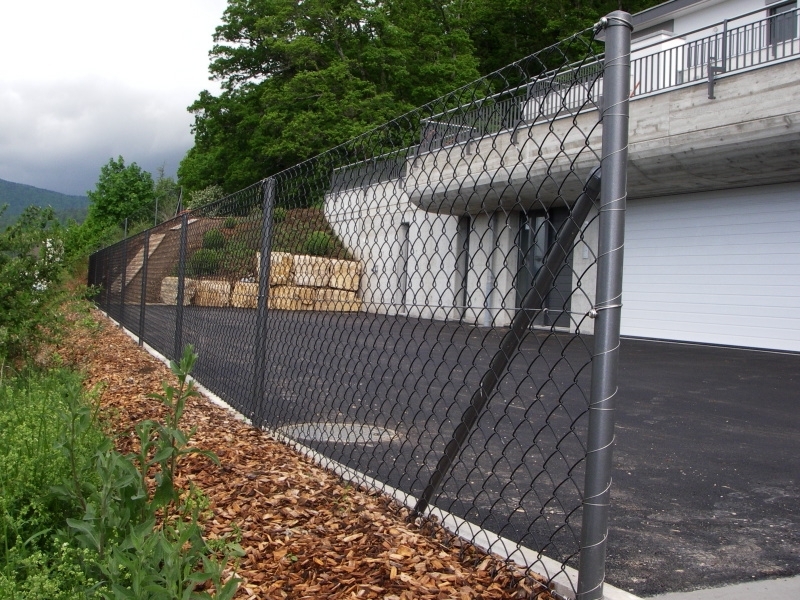 Conditions généralesL’entrepreneur doit fournir les documents suivant lors de la soumission de sa proposition : RCCM, Avis d’assujettissement à la TVA, Identification nationale, Certificat ARSP, Numéro impôt (DGI), Attestation de domiciliation de compte bancaire.L'entrepreneur est responsable du transport de son personnel, de son équipement et des autres articles nécessaires à l'exécution des travaux. L'entrepreneur doit se conformer aux politiques et procédures de Mutanda Mining en ce qui concerne les déplacements et le transport.L'entrepreneur doit fournir tous les Equipements de Protection Individuel requis à ses employés et toutes les recommandations de sécurité de travail. Le Safework doit être mis en œuvre sur le site de travail.L'entrepreneur doit toujours se conformer aux règles de sécurité au travail et aux règlements énoncés dans les politiques et procédures de Mutanda Mining. La sécurité du site est une responsabilité de l'entrepreneur.Aucune modification de la portée du projet ne doit être entreprise sans l'approbation du responsable du département du social de Mutanda Mining.Lorsqu'un changement potentiel est identifié, le responsable du département du social de Mutanda Mining doit en être informé.Le responsable du département du social de Mutanda Mining tiendra compte des éléments suivants en ce qui concerne le changement, la raison du changement, les heures de travail et le coût estimés du changement, tout impact sur le calendrier résultant du changement, les garanties, l'assurance et les périodes de récupération, la responsabilité pour les défauts, etc.L'entrepreneur doit entretenir et enlever correctement toutes les installations temporaires installées pendant l'exécution de son contrat et s'assurer que l'état de l'environnement ne s'est pas détérioré lors du déplacement.L'entrepreneur ne doit fournir et utiliser sur tout ouvrage que l'équipement qui peut produire la qualité et la quantité de travail et de matériaux requis et dans le délai spécifié dans le calendrier d'exécution des travaux.L'équipement de l'entrepreneur et celui de ses sous-traitants doivent toujours être en bon état de fonctionnement. L'utilisation d'un équipement non conforme aux normes, tel que déterminé par Mutanda Mining, entraînera sa mise hors service immédiate jusqu'à sa réparation. Mutanda Mining se réserve le droit d'ordonner au contractant de retirer du lieu de travail le matériel non conforme aux normes.Aucun paiement ne sera effectué à l'entrepreneur pour les temps d'arrêt dus à un problème dans la communauté ou à un autre équipement inopérant.L'entrepreneur peut avoir son bureau à l'extérieur du site puisque les travaux se déroulent à l'extérieur du site de Mutanda Mining.NB :La descente sur terrain est prévue pour le 14 novembre 2023 à 8h00 (Heure de Kolwezi). Veuillez confirmer votre participation en appelant le +243 9999 58 657 ou le +243 9999 56 180 ou en envoyant un courrier à l’adresse Mumi.Tender@mutandamining.com. Seules les propositions des entreprises ayant pris part à la descente sur terrain seront considérées et des informations additionnelles leur seront envoyées.Seuls les contractants ayant participés à la visite guidée se verront envoyés le lien pour soumissionner leur proposition au plus tard le 30/11/2023. Pour MUTANDA MININGEtude, plans, devis et autresfft1Installation du site fft1TERRASSEMENTSTERRASSEMENTSTERRASSEMENTSImplantation de la structure fft1Excavation des fondations m34Remblayage et compactage de la latéritem320TRAVAUX DE CONSTRUCTIONTRAVAUX DE CONSTRUCTIONTRAVAUX DE CONSTRUCTIONBéton de 150kg/m3m31Fondation en briques m33,5Sous-sol en béton de 250kg/m3m38,4Maçonnerie de blocs de ciment m33Chaîne, colonne en béton armé à 350kg/m3m35Structure de toit en bois avec planche 5/15m2384Pannes en bois 5/7m2384Fourniture et pose de la couverture en tôle BG 28m2384FINITIONFINITIONFINITIONFourniture et pose de portes et portailspce2Fourniture et pose de treillis m²60Electrification ft 1Réservoir d'eau + Structure m310Forage puits (Inclu 6" Tuyaux PVC a 150m de profondeur)m150Sanitaires (Salle de douche + Toilettes)1TRAVAUX DE TERRASSEMENTTRAVAUX DE TERRASSEMENTTRAVAUX DE TERRASSEMENTMise en place de la construction fft1Excavation de la fondation m32,6Remblayage et compactage de la latéritem310TRAVAUX DE CONSTRUCTIONTRAVAUX DE CONSTRUCTIONTRAVAUX DE CONSTRUCTIONBéton de propretém31Maçonnerie de moellonsm35,1Béton pour sous chausséem34,33Maçonnerie de blocs de béton m295Chaîne, colonne en béton armé à 350kg/m3m31,3Structure de toit en boism277Pannes en bois 5/5m277Fourniture et pose de la couverture en tôle BG28m277FINITIONFINITIONFINITIONFourniture et pose de portes semi-vitrées avec serrure (1mx2,2m)pce1Fourniture et pose de porte métallique pleine avec serrurepce1Fenêtre avec grille métallique et verrepce1Imposte avec grille 1,5m x 0,6mpce6Electrification ft 1PeintureM2125n°DesignationUniteQteIGénéralitésGénéralitésGénéralitésPlan et devisFtt1Visite du chantierFft1Préparation de la surfaceFft1Installation du chantierFft1ImplantationFft1IITravaux de structureTravaux de structureTravaux de structure1Fondation en moellons 224m x0,3mx0,6mM340aBéton de haute qualité à 200 kg/m3M36ExcavationM320Sable concasséM33GravierM36CimentSacs24bMaçonnerie de moellons dosée à 250kg/m3MoellonsM344SableM38,8Sable concasséM317,6CimentSacs73cChape de nivellementM36Sable concasséM33GravierM36CimentSacs24Planche 2/22Pces505/5 chevronsPces50ClousKg20AccessoiresFft12Charpente métalliqueaClôture en treillis de ferTube carré 50 x 50 pour colonnePces30Rouleau de maille de fer de 25 mètresPces10AccessoiresFft1bClôture en fil de fer sur un cadre en tube carréTube carré 50x50Pces10Rouleau de grillage en ferPces1Accessoiresfft1Département de l’Environnement et SocialDépartement des Contrats